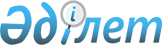 Шектеу іс-шараларын белгілеу туралы
					
			Күшін жойған
			
			
		
					Ақтөбе облысы Қобда ауданының Құрсай ауылдық округінің әкімінің 2014 жылғы 24 сәуірдегі № 1 шешімі. Ақтөбе облысының Әділет департаментінде 2014 жылғы 30 сәуірде № 3869 болып тіркелді. Күші жойылды - Ақтөбе облысы Қобда ауданы Құрсай ауылдық округі әкімінің 2015 жылғы 31 наурыздағы № 1 шешімімен      Ескерту. Күші жойылды - Ақтөбе облысы Қобда ауданы Құрсай ауылдық округі әкімінің 31.03.2015 № 1 шешімімен.

      Қазақстан Республикасының 2001 жылғы 23 қаңтардағы "Қазақстан Республикасындағы жергілікті мемлекеттік басқару және өзін-өзі басқару туралы" Заңының 35 бабына, Қазақстан Республикасының 2002 жылғы 10 шілдедегі "Ветеринария туралы" Заңының 10-1 бабына сәйкес және Қобда аудандық аумақтық инспекциясының Бас мемлекеттік ветеринариялық – санитарлық инспекторының 2014 жылғы 14 сәуірдегі № 81 ұсынысының негізінде Құрсай ауылдық округінің әкімі ШЕШІМ ҚАБЫЛДАДЫ:

      1. Құрсай ауылдық округінің Құрсай ауылы аумағында ірі мүйізді мал арасында бруцеллез жұқпалы ауруының ошағы анықталуына байланысты, шектеу іс-шаралары белгіленсін.

      2. Осы шешімнің орындалуын бақылауды өзіме қалдырамын.

      3. Осы шешім оның алғаш ресми жарияланған күні қолданысқа енгізіледі.




					© 2012. Қазақстан Республикасы Әділет министрлігінің «Қазақстан Республикасының Заңнама және құқықтық ақпарат институты» ШЖҚ РМК
				
      Құрсай ауылдық округінің әкімі

С.Елеусінов
